vida animal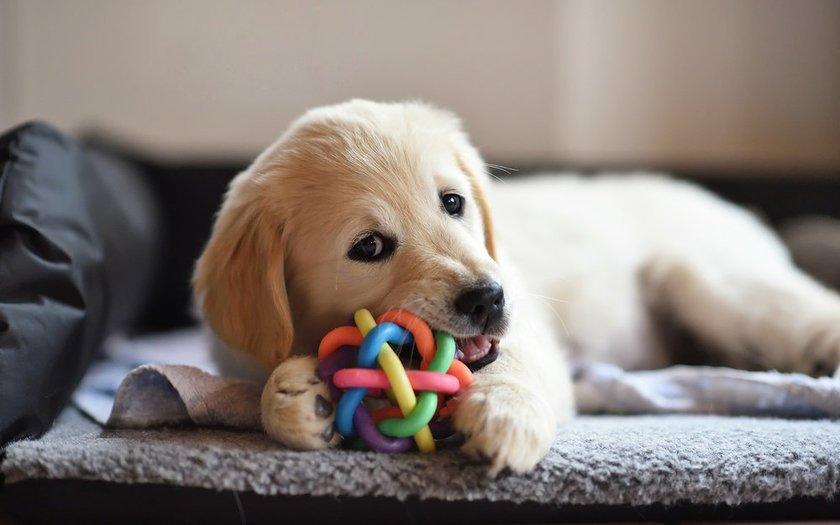 Higienize os potes de água e ração, coleira e brinquedosEntre os cuidados básicos em época de Covid-19, os tutores devem sempre lavar os utensílios, brinquedos, caminhas e guias com sabão e água corrente, assim é possível evitar o acúmulo de bactérias que podem prejudicar a saúde do pet. Não é recomendado o uso de álcool em gel na higienização dos utensílios e nem no animal, pois o produto pode gerar uma alergia e até mesmo intoxicar o cão.Questão 1Faça um X nas práticas de higiene para a saúde do pet. _____ A. Lavar bem o comedouro e bebedouro dos animais. _____B. Passar álcool em gel nos animais. _____C. Manter os brinquedos dos animais limpos. _____D. Lavar guias e coleiras com sabão e água corrente. _____E. Evitar lavar os utensílios dos animais. Questão 2Pinte os quadros que se referem a ações relacionadas com um cachorro, com uma planta de trigo, com um prato e com um pintinho. Compare-as. 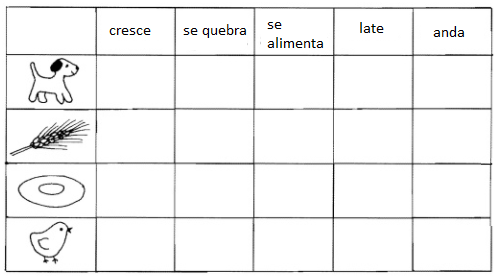 Questão  3	O cãozinho quer passear pelo labirinto. Ajude-o a encontrar a saída. 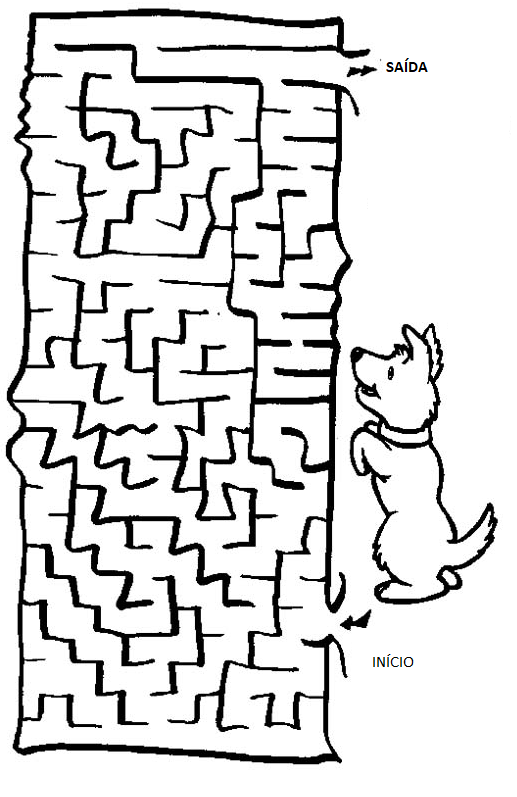 